TIPS FOR WORKING FROM HOME:Set up a designated workspace (an organized workspace- somewhere you can leave work behind at the end of the day)Establish a work schedule (e.g. a start and end time for work, lunch break, etc.)Take a shower, get dressed out of your P.J.’s, etc. even though you are working from homeUse a calendar to schedule meetings, assignments, and tasksCreate and maintain boundaries (e.g. answering emails or calls after work hours/lunch)Limit distractions (e.g. TV, cell phone, etc.)Schedule stress management breaks throughout the day and try to get fresh air Coordinate with family/roommates during important meeting times in order to prevent interruptions (i.e. children or pets interrupting a conference call)Schedule regular check-in with your boss Ask supervisors to prioritize tasks/assignmentsConduct a mid-day check in to review accomplishmentsCreate a timeline for bigger work assignments and break them into smaller tasksCreate daily to-do lists Schedule alarm reminders for important meetings and assignmentsOrganize your desktop and computer filesLean on your co-workers and supervisors for support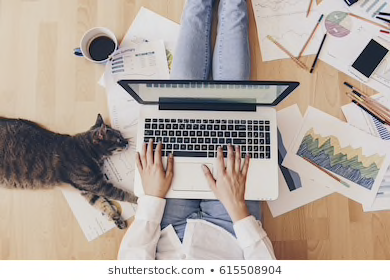 